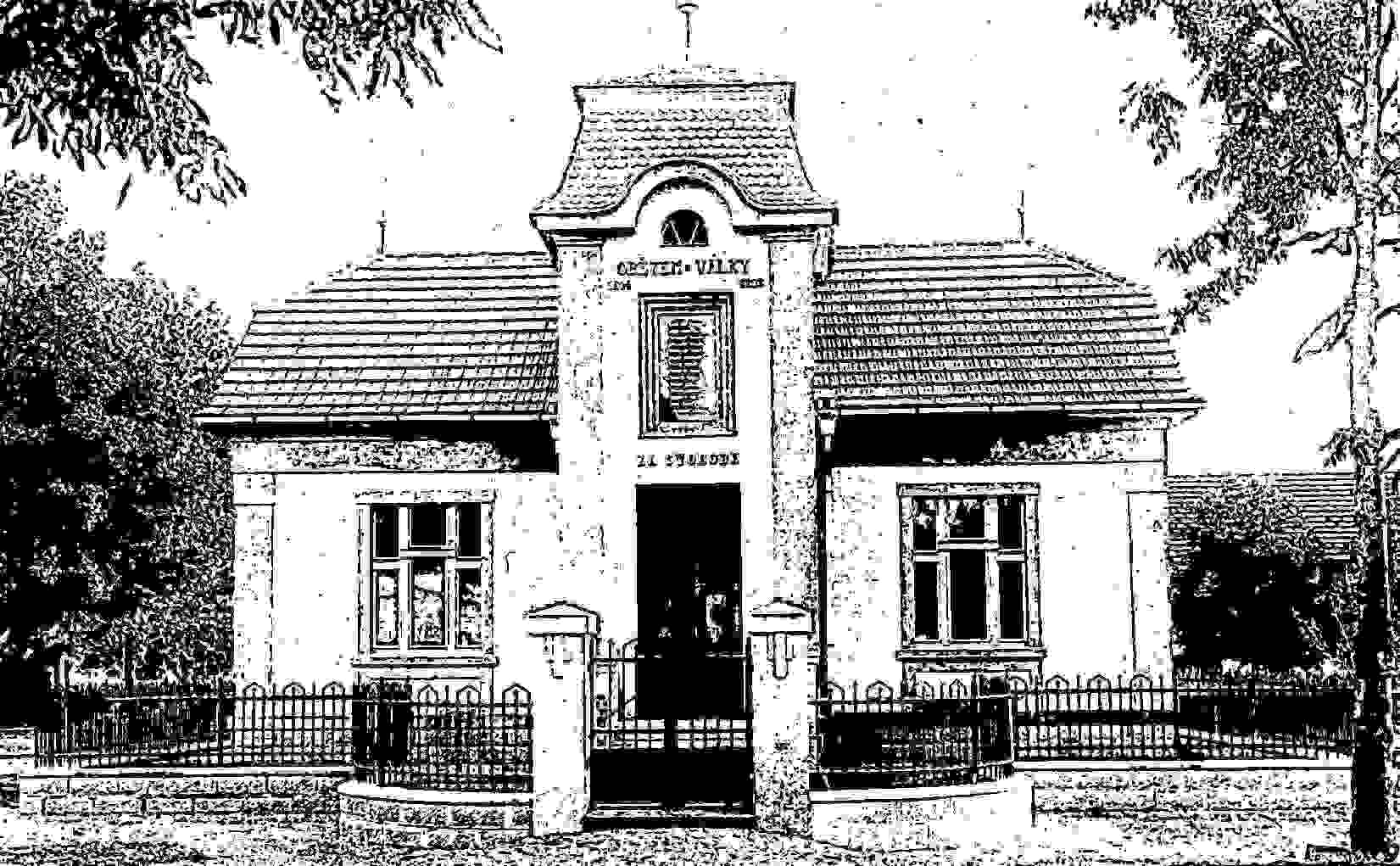 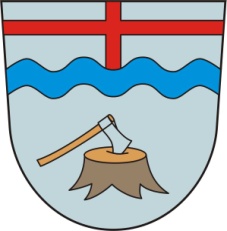 Svolání zasedání Zastupitelstva obce OsečekNa základě ustanovení § 92 odst. 1 zákona č. 128/2000 Sb., o obcích (obecní zřízení), v platném znění, svolávám zasedání Zastupitelstva obce Oseček:      Doba konání:      ve středu  15.2.2023 od 18:00 hodin                   Program zasedání:Schválení programu jednáníVolba ověřovatelů zápisu a zapisovateleŽádost o zřízení věcného břemena ke studni na pozemku parcela 715/5Žádost o stanovisko k zvláštnímu užívání obecního majetku (pozemních komunikací a cyklostezek) v rámci pořádání akce « 12. Mezinárodní festival běhu » dne 10. června 2023Záměr pronajmout převozní loděSchválení dodatku k nájemní smlouvě u domu č.p.70Smlouva o budoucí smlouvě o zřízení věcného břemene na pozemkové parcele č. 949 v katastrálním území OsečekSmlouva o nájmu pozemku na pozemkové parcely č. 949 v katastrálním území OsečekŽádost o prodeji části pozemku parc.č. 990 v katastrálním území OsečekSchválení změnového listu v projektu vodovod- změna technologiePlánovací smlouva s Louda Reality Schválení návrhu RO 1/2023V Osečku   8.2.2023                                                                                                                           starostka obce OsečekVyvěšeno:  8.2.2023 Sejmuto:Místo konání:Obecní úřad Oseček